BA23 Pastor Email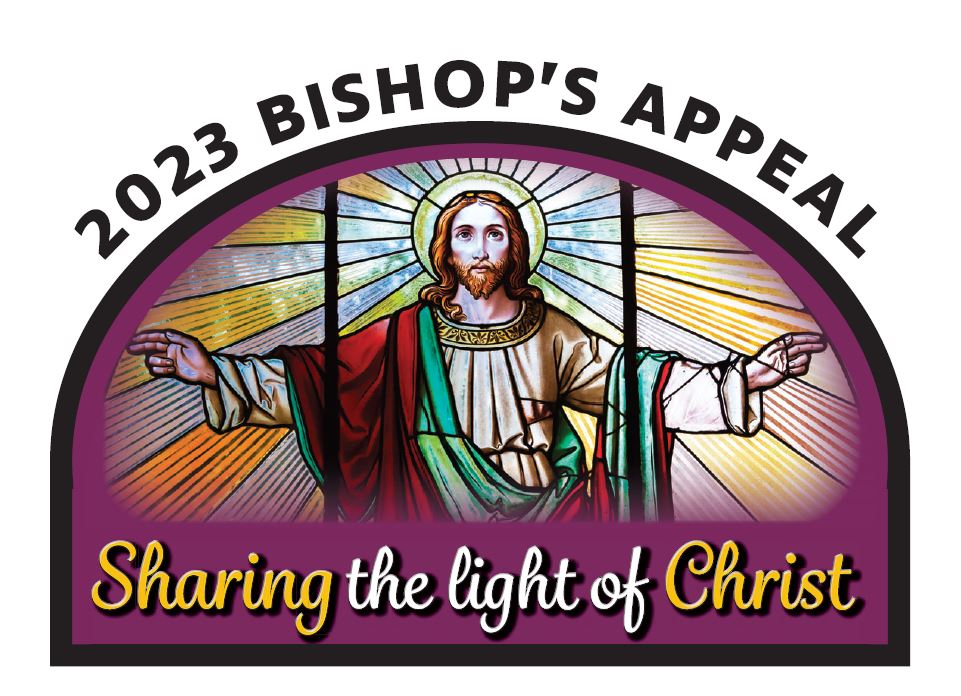 February 14, 2023Dear <<First Name>>, The Lenten season is nearly here and as we prepare, it is the perfect time to reflect on the blessings that God has given us.  It is also a time for us to pray about how we can bless others.  
A beautiful way we can share the light of Christ is by making a gift to the Bishop’s Appeal.You should have received a letter in the mail from Bishop Ricken asking for your support of the Appeal.  Our parish is committed to Christ and His work that goes far beyond the walls of <<Parish Name>>.  While the ministries supported by the Bishop’s Appeal are important every year, today they are perhaps even more necessary.I’m asking for your help.  Our parish cares deeply about people in need and we are a community of faith and generosity.  I am confident we can surpass our goal this year because we know how important the ministries funded by the Bishop’s Appeal are to doing the work of Christ here in northeastern Wisconsin.  Please prayerfully consider making your gift today by sending your pledge in the blue envelope included with the letter from Bishop Ricken.  You can also make your gift online by visiting www.catholicfoundationgb.org/give.  We can make a difference in our community through our generosity!God bless you and please continue to pray for our parish family.Gratefully, <<Pastor/Pastoral Leader Name>>Week 4 – February 27, 2023Electronic communications are a particularly important means of staying in touch with parishioners. They reinforce your messages to those who are attending Mass and other parish activities in person. The following email is offered as a guide for crafting your own parish emails and newsletters. Please note that when modifying, the giving link must remain the same. Please send this email on or around Monday, February 27. We recommend sending this as a stand-alone email and not including it in the regular parish email. Dear <<First Name>>, Our Holy Lenten season comes each year to give us pause and allow time for deeper reflection.  As I think about the blessings in my life, I am overwhelmingly grateful to be on this path to our Lord with you.  Because of your prayers and support, our parish’s Bishop’s Appeal is off to a strong start.  I am not surprised, as our parish has always responded generously when asked.  I am grateful for your continued generosity.The Bishop’s Appeal supports these ministries and programs that serve those in need through Catholic Charities.  It provides opportunities to grow for our leaders in Catholic education and faith formation.  You make this and so much more possible through your gift.  Thank you! These extraordinary times require an extraordinary response of faith and generosity.  If you haven’t yet had the opportunity to give, please prayerfully consider joining me by supporting the 2023 Bishop’s Appeal.It is fast and simple to share your blessings with our brothers and sisters:Make your pledge online at www.catholicfoundationgb.org/give  Send back the blue envelope that was included with the letter from Bishop Ricken with a check or credit card pledge. Every gift is important and touches someone’s life.  Blessings are multiplied when all of us work together.May God bless you and your families during this season of Lent.  Please continue to pray for the continued health of our community.  Together, we are Sharing the Light of Christ!Gratefully, <<PASTOR/PASTORAL LEADER NAME>>P.S. Please make your gift today at www.catholicfoundationgb.org/giveWeek 6 – March 13, 2023Dear <<First Name>>, The 2023 Bishop’s Appeal is off to a tremendous start! If you have already made your gift, thank you! Will you please say a prayer right now for our continued success?  So far xxx families have made their gift and we have raised a total of $x,xxxAs we make our way towards Easter on our Lenten journey, I think of how the Lord is present to us in everyday miracles.  I think of our <<Faith Formation Program Name>> students and how much they’ve grown in their faith.  The Lord is truly walking with them and their faith formation leaders.  Because of your gift to the Bishop’s Appeal, you make training opportunities for their leaders possible.  Thank you! If you have not yet made your gift, it is really simple.Give online at www.catholicfoundationgb.org/give orSend back your pledge in the blue envelope that was included with Bishop Ricken’s letter you received at homeGod bless you for your generosity and please continue to pray for all the great works accomplished through the Bishop’s Appeal.  Together, we are Sharing the Light of Christ!Gratefully, (PASTOR/PASTORAL LEADER NAME)